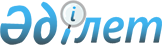 О проекте Указа Президента Республики Казахстан "О внесении изменений в Указ Президента Республики Казахстан от 13 августа 2007 года № 381 "О государственных премиях Республики Казахстан в области науки и техники, литературы и искусства"Постановление Правительства Республики Казахстан от 19 сентября 2011 года № 1070      Правительство Республики Казахстан ПОСТАНОВЛЯЕТ:

      внести на рассмотрение Президента Республики Казахстан проект Указа Президента Республики Казахстан "О внесении изменений в Указ Президента Республики Казахстан от 13 августа 2007 года № 381 "О государственных премиях Республики Казахстан в области науки и техники, литературы и искусства".      Премьер-Министр

      Республики Казахстан                       К. Масимов Указ Президента Республики Казахстан О внесении изменений в Указ Президента Республики Казахстан

от 13 августа 2007 года № 381 "О государственных премиях

Республики Казахстан в области науки и техники, литературы и

искусства"      ПОСТАНОВЛЯЮ:

      1. Внести в Указ Президента Республики Казахстан от 13 августа 2007 года № 381 "О государственных премиях Республики Казахстан в области науки и техники, литературы и искусства" (САПП Республики Казахстан, 2007 г., № 27, ст. 310; 2008 г., № 42, ст. 465, 2009 г., № 27-28, ст. 234) следующие изменения:

      1) в Положении о государственных премиях Республики Казахстан в области науки и техники, литературы и искусства, утвержденном вышеназванным Указом:

      часть третью пункта 4 изложить в следующей редакции:

      "Обеспечение деятельности Комиссии по присуждению Государственной премии Республики Казахстан в области науки и техники осуществляется Министерством образования и науки Республики Казахстан, Комиссии по присуждению Государственной премии Республики Казахстан в области литературы и искусства - Министерством культуры Республики Казахстан.";

      часть третью пункта 5 изложить в следующей редакции:

      "Расходы, связанные с изготовлением дипломов и нагрудных знаков, проведением экспертизы, финансируются за счет средств Министерства образования и науки Республики Казахстан и Министерства культуры Республики Казахстан.";

      абзац первый пункта 11 изложить в следующей редакции:

      "11. Министерство образования и науки Республики Казахстан и Министерство культуры Республики Казахстан:";

      пункт 15 изложить в следующей редакции:

      "15. Государственная премия не присуждается посмертно, за исключением случая смерти лица после его выдвижения на соискание Государственной премии.

      В этом случае диплом, нагрудный знак и денежное вознаграждение умершего лауреата передается по наследству в порядке, установленном законодательством Республики Казахстан.";

      2) в Положении о Комиссии по присуждению Государственной премии Республики Казахстан в области литературы и искусства, утвержденном вышеназванным Указом:

      пункт 4 изложить в следующей редакции:

      "4. Рабочим органом Комиссии является Министерство культуры Республики Казахстан.";

      3) состав Комиссии по присуждению Государственной премии Республики Казахстан в области науки и техники, утвержденный вышеназванным Указом, изложить в новой редакции согласно приложению 1 к настоящему Указу;

      4) состав Комиссии по присуждению Государственной премии Республики Казахстан в области литературы и искусства, утвержденный вышеназванным Указом, изложить в новой редакции согласно приложению 2 к настоящему Указу;

      5) в Описании диплома и нагрудного знака лауреата Государственной премии Республики Казахстан, утвержденном вышеназванным Указом:

      подпункт 1) и абзац первый подпункта 2) части третьей пункта 1 изложить в следующей редакции:

      "1) сверху - Государственный Герб Республики Казахстан;

      2) под Государственным Гербом - надпись на государственном языке:";

      подпункт 1) и абзац первый подпункта 2) части второй пункта 2 изложить в следующей редакции:

      "1) сверху - Государственный Герб Республики Казахстан;

      2) под Государственным Гербом - надпись на государственном языке:"

      часть третью пункта 2 изложить в следующей редакции:

      "На обеих внутренних сторонах вкладыша в центре выполнены фоновые изображения Государственного Герба Республики Казахстан.".

      2. Настоящий Указ вводится в действие со дня подписания.      Президент

      Республики Казахстан                       Н. НазарбаевПРИЛОЖЕНИЕ 1       

к Указу Президента     

Республики Казахстан    

от "__" _____ 2011 года №__УТВЕРЖДЕН          

Указом Президента     

Республики Казахстан    

от 13 августа 2007 года № 381 СОСТАВ

Комиссии по присуждению Государственной премии

Республики Казахстан в области науки и техникиГосударственный секретарь           - председатель

Республики КазахстанМинистр образования и науки         - заместитель председателя

Республики Казахстанвице-министр образования            - секретарь

и науки Республики Казахстан члены Комиссии:Заместитель Премьер-Министра Республики Казахстан - Министр индустрии и новых технологий Республики КазахстанЗаместитель Руководителя Администрации Президента Республики КазахстанМинистр сельского хозяйства Республики КазахстанМинистр здравоохранения Республики Казахстанпредседатель Комитета науки Министерства образования и науки Республики Казахстанзаместитель Председателя Национального космического агентства Республики Казахстанпрезидент Республиканского общественного объединения "Национальная академия наук Республики Казахстан" (по согласованию)Султанов                  - председатель Комитета по международным

Куаныш Султанович           отношениям, обороне и безопасности

                            Сената Парламента Республики Казахстан

                            (по согласованию)Пшембаев                  - депутат Мажилиса Парламента

Мейрам Кудайбергенович      Республики Казахстан (по согласованию)Сагадиев                  - депутат Мажилиса Парламента

Кенжегали Абенович          Республики Казахстан (по согласованию)Тулешев                   - вице-президент Республиканского

Амандык Куатович            общественного объединения "Национальная

                            инженерная академия Республики

                            Казахстан", доктор технических наук,

                            профессор (по согласованию)Дюсенбеков                - председатель Центрально-Казахстанского

Зайролла Дюсенбекович       отделения Республиканского общественного

                            объединения "Национальная академия наук

                            Республики Казахстан", академик

                            Национальной академии наук Республики

                            Казахстан, доктор сельскохозяйственных

                            наук, профессор (по согласованию)Сыдыков                   - ректор Республиканского государственного

Ерлан Батташевич            предприятия на праве хозяйственного

                            ведения "Евразийский национальный

                            университет имени Л.Н. Гумилева"

                            Министерства образования и науки

                            Республики Казахстан, доктор исторических

                            наук, профессорАбусеитова                - директор Республиканского

Меруерт Хуатовна            государственного казенного предприятия

                            "Институт востоковедения имени

                            Р.Б. Сулейменова" Комитета науки

                            Министерства образования и науки

                            Республики Казахстан, доктор исторических

                            наук, профессорАдекенов                  - президент акционерного общества

Сергазы Мынжасарович        "Международный научно-производственный

                            холдинг "Фитохимия", академик

                            Национальной академии наук Республики

                            Казахстан, доктор химических наук,

                            профессор (по согласованию)Байпаков                  - заведующий отделом Республиканского

Карл Молдахметович          государственного казенного предприятия

                            "Институт археологии имени А.Х. Маргулана"

                            Комитета науки Министерства образования и

                            науки Республики Казахстан, академик

                            Национальной академии наук Республики

                            Казахстан, доктор исторических наук,

                            профессорДанаев                    - директор Института механики и математики

Наргозы Турсынбаевич        Республиканского государственного

                            предприятия на праве хозяйственного

                            ведения "Казахский национальный

                            университет имени аль-Фараби"

                            Министерства образования и науки

                            Республики Казахстан, доктор

                            физико-математических наук, профессорМукашев                   - заведующий лабораторией физики

Болат Ныгметулы             конденсированных сред и новых материалов

                            Физико-технического института

                            акционерного общества "Центр наук о

                            земле, металлургии и обогащения",

                            академик Национальной академии наук

                            Республики Казахстан, доктор

                            физико-математических наук, профессор

                            (по согласованию)Нысанбаев                 - почетный директор Республиканского

Абдумалик Нысанбаевич       государственного казенного предприятия

                            "Институт философии и политологии"

                            Комитета науки Министерства образования

                            и науки Республики Казахстан, академик

                            Национальной академии наук Республики

                            Казахстан, доктор философских наук,

                            профессорОтелбаев                  - профессор кафедры фундаментальной

Мухтарбай Отелбаевич        и прикладной математики Республиканского

                            государственного предприятия на праве

                            хозяйственного ведения "Евразийский

                            национальный университет имени

                            Л.Н. Гумилева" Министерства образования и

                            науки Республики Казахстан, академик

                            Национальной академии наук Республики

                            Казахстан, доктор физико-математических

                            наук, профессорРаманкулов                - генеральный директор Республиканского

Ерлан Мирхайдарович         государственного предприятия на праве

                            хозяйственного ведения "Национальный

                            центр биотехнологии" Комитета науки

                            Министерства образования и науки

                            Республики Казахстан, доктор PhDСулейменов                - заведующий кафедрой автоматизации

Батырбек Айтбаевич          технологических процессов и производств

                            Республиканского государственного

                            предприятия на праве хозяйственного

                            ведения "Казахский национальный

                            технический университет имени

                            К.И. Сатпаева" Министерства образования и

                            науки Республики Казахстан, доктор

                            технических наук, профессорПРИЛОЖЕНИЕ 2         

к Указу Президента      

Республики Казахстан     

от "__" ________ 2011 года №__УТВЕРЖДЕН          

Указом Президента      

Республики Казахстан    

от 13 августа 2007 года № 381 СОСТАВ

Комиссии по присуждению Государственной премии

Республики Казахстан в области литературы и искусстваГосударственный           - председатель

секретарь Республики

КазахстанМинистр культуры          - заместитель председателя

Республики Казахстанвице-министр культуры     - секретарь

Республики Казахстан Секция литературыКаскабасов                - директор Республиканского 

Сеит Аскарович              государственного казенного предприятия

                            "Институт литературы и искусства имени

                            М. Ауэзова" Комитета науки Министерства

                            образования и науки Республики Казахстан,

                            литературовед, академик Национальной

                            академии наук Республики Казахстан,

                            лауреат Государственной премии

                            Республики Казахстан, председатель секцииСмайыл Алдан              - депутат Мажилиса Парламента Республики

                            Казахстан, писатель, лауреат

                            Государственной премии Республики

                            Казахстан (по согласованию)Жолдасбеков               - директор Государственного учреждения

Мырзатай                    "Президентский центр культуры Республики

                            Казахстан" Комитета культуры Министерства

                            культуры Республики Казахстан,

                            литературовед, доктор филологических

                            наук, профессорОразалин                  - председатель Республиканского

Нурлан Мыркасымович         общественного объединения "Союз писателей

                            Казахстана", лауреат Государственной

                            премии Республики Казахстан

                            (по согласованию)Абдезулы Кансеит          - декан филологического факультета

                            Республиканского государственного

                            предприятия на праве хозяйственного

                            ведения "Казахский Национальный

                            университет имени аль-Фараби"

                            Министерства образования и науки

                            Республики Казахстан, доктор

                            филологических наук, профессор, член

                            правления Союза писателей Казахстана,

                            академик Высшей школы Национальной

                            академии наукАбдикулы Толен            - писатель, лауреат Государственной премии

                            Республики Казахстан (по согласованию)Абдрахманов               - президент акционерного общества

Сауытбек                    "Республиканская газета "Егемен

                            Қазакстан", литературовед, лауреат

                            премии Президента Республики Казахстан в

                            области средств массовой информации

                            (по согласованию)Есдаулетов                - главный редактор журнала "Жұлдыз" при

Улугбек Оразбаевич          Республиканском общественном объединении

                            "Союз писателей Казахстана", поэт,

                            лауреат Государственной премии

                            Республики Казахстан (по согласованию)Исабеков Дулат            - писатель, лауреат Государственной премии

                            Республики Казахстан (по согласованию)Камзабекулы Дихан         - проректор по учебно-методической

                            работе Республиканского государственного

                            предприятия на праве хозяйственного

                            ведения "Евразийский национальный

                            университет имени Л.Н. Гумилева"

                            Министерства образования и науки

                            Республики Казахстан, доктор

                            филологических наук, профессорКекилбаев Абиш            - народный писатель, Қазақстанның

                            Еңбек Epi, лауреат Государственной премии

                            Республики Казахстан (по согласованию)Магауин Мухтар            - народный писатель, лауреат

                            Государственной премии Республики

                            Казахстан (по согласованию)Михайлов                    главный редактор журнала "Простор"

Валерий Федорович           при Республиканском общественном

                            объединении "Союз писателей Казахстана",

                            лауреат премии "Алаш", член союзов

                            писателей Казахстана и России

                            (по согласованию)Молдагалиев Туманбай      - народный писатель, лауреат

                            Государственной премии Республики

                            Казахстан (по согласованию)Шаштайулы Жумабай         - главный редактор газеты "Казақ әдебиеті"

                            при Республиканском общественном

                            объединении "Союз писателей Казахстана",

                            писатель, лауреат премии Президента

                            Республики Казахстан (по согласованию)Ысқақбай                  - писатель, председатель Республиканского

Маралбай Ысқақбайұлы        общественного объединения "Казахстанское

                            авторское общество", заслуженный деятель

                            Казахстана (по согласованию) Секция музыки, театра и киноДнишев                    - народный артист СССР, лауреат

Алибек Мусаевич             Государственной премии Республики

                            Казахстан, председатель секции

                            (по согласованию)Тлеухан Бекболат          - депутат Мажилиса Парламента Республики

                            Казахстан, заслуженный артист Республики

                            Казахстан, лауреат Государственной премии

                            Республики Казахстан (по согласованию)Вовнянко                  - председатель общественного объединения

Игорь Александрович         "Союз кинематографистов Казахстана",

                            заслуженный деятель Казахстана, лауреат

                            Государственной премии Республики

                            Казахстан (по согласованию)Жаманкулов Тунгышбай      - председатель Республиканского

                            общественного объединения "Союз

                            театральных деятелей Казахстана",

                            народный артист Республики Казахстан,

                            лауреат Государственной премии Республики

                            Казахстан (по согласованию)Кыдырбек                  - председатель общественного объединения

Балнур Балгабеккызы         "Қазақстан композиторлар қауымдастығы",

                            композитор (по согласованию)Амиркулов                 - директор товарищества с ограниченной

Ардак Джамансариевич        ответственностью "Студия "Ардфильм",

                            режиссер, сценарист, продюсер, лауреат

                            Государственной премии Республики

                            Казахстан (по согласованию)Андриасян                 - художественный руководитель 

Рубен Суренович             Республиканского государственного

                            казенного предприятия "Государственный

                            академический русский театр драмы имени

                            М. Лермонтова" Комитета культуры

                            Министерства культуры Республики

                            Казахстан, народный артист Республики

                            Казахстан, лауреат Государственной премии

                            Республики КазахстанАубакирова                - ректор Государственного учреждения

Жания Яхияевна              "Казахская национальная консерватория

                            имени Курмангазы" Министерства

                            образования и науки Республики Казахстан,

                            профессор, народная артистка Республики

                            Казахстан, лауреат Государственной премии

                            Республики КазахстанАшимов Асанали            - народный артист СССР, лауреат

                            Государственной премии Республики

                            Казахстан (по согласованию)Косенко (Трегубенко)      - актриса Государственного казенного

Наталья Павловна            коммунального предприятия "Русский

                            драматический театр имени М. Горького"

                            Управления культуры города Астаны,

                            заслуженная артистка Республики КазахстанМусаходжаева              - ректор Государственного учреждения

Айман Кожабековна           "Казахский национальный университет

                            искусств" Министерства образования

                            и науки Республики Казахстан, профессор,

                            народная артистка Республики Казахстан,

                            лауреат Государственной премии

                            Республики КазахстанМолдакаримова             - народная артистка Республики Казахстан

Галия Абилакимовна          (по согласованию)Сыгай                     - театровед, заслуженный деятель

Аширбек Торебаевич          Казахстана, лауреат Государственной

                            премии Республики Казахстан, профессор

                            (по согласованию)Тарази (Ашимов)           - писатель-драматург, лауреат

Аким Уртаевич               Государственной премии Республики

                            Казахстан (по согласованию)Туткибаева                - балетмейстер, народная артистка

Гульжана Усамбековна        Республики Казахстан (по согласованию)Усенбаева                 - народная артистка Республики Казахстан,

Нуржамал Пернебековна       лауреат Государственной премии

                            Республики Казахстан (по согласованию) Секция изобразительного искусства и архитектурыСергебаев                 - художник-скульптор, заслуженный деятель

Ескен Аманжолович           искусств Республики Казахстан, лауреат

                            Государственной премии Казахской ССР

                            имени Ч. Валиханова, председатель секции

                            (по согласованию)Рустембеков               - президент Республиканского общественного

Акмурза Исаевич             объединения "Союз архитекторов

                            Казахстана", заслуженный архитектор

                            Республики Казахстан (по согласованию)Сулейменов                - президент Республиканского общественного

Тимур Бимашұлы              объединения "Казахстанский союз

                            дизайнеров", заслуженный деятель искусств

                            Республики Казахстан, художник-дизайнер

                            (по согласованию)Алиев                     - живописец, лауреат Государственной

Дулат Капбарович            премии Республики Казахстан

                            (по согласованию)Досмагамбетов             - директор Государственного коммунального

Баир Фарденулы              предприятия "Научно-исследовательский

                            проектный институт генерального плана

                            города Астаны" Управления архитектуры и

                            градостроительства города Астаны,

                            архитектор, профессор Международной

                            академии архитектуры города МосквыДузелханов Агымсалы       - живописец, заслуженный деятель искусств

                            Республики Казахстан, лауреат

                            Государственной премии Республики

                            Казахстан (по согласованию)Ергалиева                 - заведующий отделом изобразительного

Райхан Абдешовна            искусства Республиканского

                            государственного казенного предприятия

                            "Институт литературы и искусства имени

                            М. Ауэзова" Комитета науки Министерства

                            образования и науки Республики Казахстан,

                            доктор искусствоведения, член

                            Международной ассоциации художественных

                            критиков при ЮНЕСКОЖунусов                   - начальник Государственного учреждения

Сарсенбек Ендибайулы        "Управление архитектуры и

                            градостроительства города Астаны",

                            главный архитектор города АстаныЗаурбекова                - художник-гобеленщик, лауреат

Батима Есмуратовна          Государственной премии Казахской ССР

                            имени Ч. Валиханова (по согласованию)Кумарова                  - искусствовед, заслуженный деятель

Сабила Бекжановна           искусств Республики Казахстан, член Союза

                            художников Республики Казахстан

                            (по согласованию)Твердохлебов              - художник-монументалист, заслуженный

Владимир Сергеевич          деятель искусств Республики Казахстан,

                            член Союза художников Республики

                            Казахстан (по согласованию)Толепбай                  - художник, заслуженный деятель Казахстана,

Ерболат Тогысбаевич         академик Академии художеств Российской

                            Федерации, лауреат премии Сальвадора

                            Дали, лауреат Государственной премии

                            Республики Казахстан (по согласованию)
					© 2012. РГП на ПХВ «Институт законодательства и правовой информации Республики Казахстан» Министерства юстиции Республики Казахстан
				